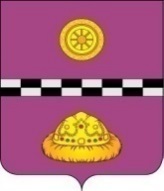                                                          ПОСТАНОВЛЕНИЕот 23 июня 2020 г.                                                                                           № 471О внесении изменений в постановление администрации муниципального района «Княжпогостский» от 14.08.2019 № 269  «Об утверждении административного регламента предоставления муниципальной услуги «Выдача пользователям воздушного пространства разрешения на выполнение авиационных работ, парашютных прыжков, демонстрационных полетов воздушных судов, полетов беспилотных летательных аппаратов, подъема привязных аэростатов над населенными пунктами, а также посадки (взлета) на расположенные в границах населенных пунктов площадки, сведения о которых не опубликованы в документах аэронавигационной информации»	В соответствии с Федеральными законами от 06.10.2003 № 131-ФЗ «Об общих принципах организации местного самоуправления в Российской Федерации», от 27.07.2010 № 210-ФЗ «Об организации предоставления государственных и муниципальных услуг», п. 49 Федеральных правил использования воздушного пространства Российской Федерации, утвержденных постановлением Правительства Российской Федерации от 11.03.2010 № 138, на основании протеста Сосногорской транспортной Прокуратуры от 25.05.2020 № 23/1-2-2020, с целью приведения муниципального правового акта в соответствие требованиям  действующего законодательства,ПОСТАНОВЛЯЮ:1. Внести в постановление администрации муниципального района «Княжпогостский» от 14.08.2019 № 269 «Об утверждении административного регламента предоставления муниципальной услуги «Выдача пользователям воздушного пространства разрешения на выполнение авиационных работ, парашютных прыжков, демонстрационных полетов воздушных судов, полетов беспилотных летательных аппаратов, подъема привязных аэростатов над населенными пунктами, а также посадки (взлета) на расположенные в границах населенных пунктов площадки, сведения о которых не опубликованы в документах аэронавигационной информации» следующие изменения:1.1. в наименовании и по тексту слова «полетов беспилотных летательных аппаратов» заменить словами «полетов беспилотных воздушных судов (за исключением полетов беспилотных воздушных судов с максимальной взлетной массой менее 0,25 кг)» в соответствующих падежах.2. Настоящее постановление вступает в силу с момента его принятия и подлежит официальному опубликованию.3. Контроль за исполнением настоящего постановления возложить на первого заместителя руководителя администрации муниципального района «Княжпогостский» А.Л. Кулика.Глава МР «Княжпогостский» -руководитель администрации                                                              А.Л. Немчинов